  Les scones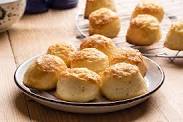 Il faut peser 250 grammes de farine.Il faut ajouter un sachet de levure.Il faut verser 2 cuillères de sucre.Il faut mettre 60g de beurre fondu.Il faut verser 200ml de lait.Il faut faire des petites boules avec des cuillères.Il faut mettre les scones au four pendant 30 minutes. La classe de CE1